22.05 piątekZadanie 1ZAJĘCIA UMUZYKALNIAJĄCO _ TANECZNE: Zabawa muzyczno-ruchowa do piosenki „Jeśli jesteś dziś szczęśliwy”. Link: https://www.youtube.com/watch?v=az7AZ2La6g4Zadnie 2„Ilustrujemy ruchem” – zabawa muzyczno-ruchowa do utworu 
P. Czajkowskiego „Walc kwiatów”. Dzieci otrzymują po jednej białej wstążce lub pasku białej bibuły. Podczas słuchania utworu poruszają się po sali, ilustrując ruchem i gestem dźwięki muzyki. Link: https://www.youtube.com/watch?v=ClB8n3PT7UAZadnie 3Zabawa plastyczna „Gniotek na dobry nastrój”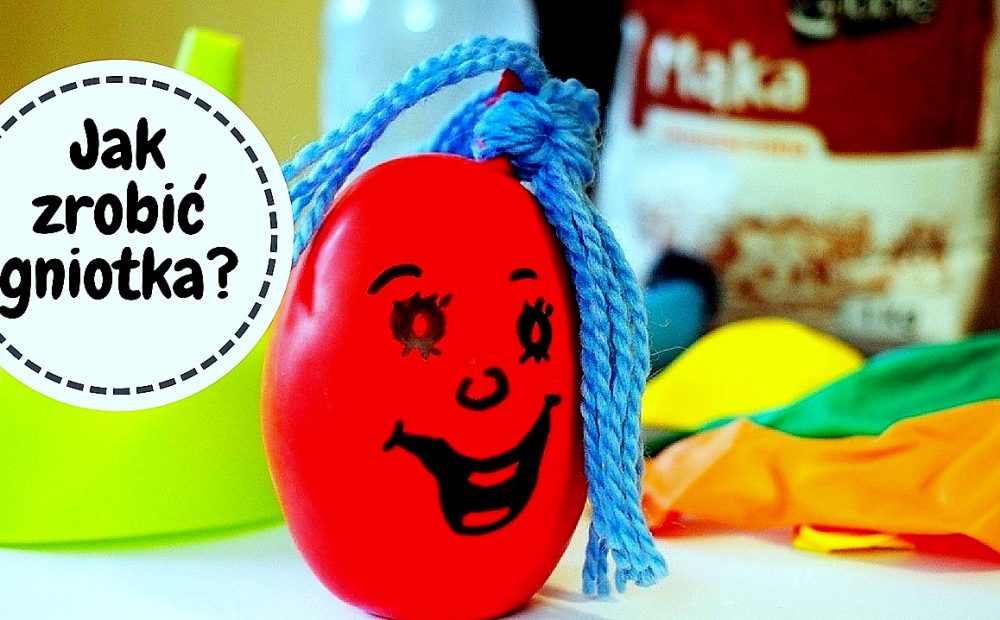 Jak zrobić Gniotka część z Was na pewno wie, ale jak napełnić szybko i łatwo balon mąką to już nie jest takie oczywiste. Zdradzę Wam dziś nasz prosty trik dzięki któremu każde dziecko poradzi sobie z samodzielnym wykonaniem tej ulubionej przez większość dzieci zabawki.             Wszelkiego rodzaju zabawy dotykowe oddziałujące na dziecięce zmysły dostarczają  im wiele radości. Dlatego warto zrobić samodzielnie własnego gniotka. To jedna z najtańszych zabawek, którą pamiętam z własnego dzieciństwa. Zgniatanie balona wypełnionego mąką lub ryżem świetnie odstresowuje i pozwala wyrzucić z siebie negatywne emocje relaksując 
i wprawiając w dobry nastrój.Potrzebne będzie:Balon, butelkę 500 ml, mąką ziemniaczaną lub ryż, lejek, słomkę lub wykałaczkę, włóczkę do zrobienia fryzury naszemu stworkowi oraz czarny marker.Zobacz na filmie jakie to prostehttps://www.youtube.com/watch?v=2Asv1QetBmsZadanie 4Dla chętnychW „Wyprawce” karta 51 znajdziesz kostkę z emocjami. Spróbuj pobawić się nią z najbliższymi. POGODNEGO WEEKENDU!!!